KS5 History Curriculum (Overview)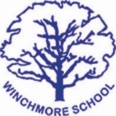 Autumn 1Autumn 2Spring 1Spring 2Summer 1Summer 2Year 12Teacher A:  Component One: The Quest for political stability: Germany, 1871-1991Part One: Empire to democracy, 1871-1929Section one: The Kaiserreich, 1871-1914Unit one: Bismarck’s Germany, 1871-90Unit two: Wilhelmine Germany, 1890-1914Section two: Empire to democracy, 1914-29Unit three: War, revolution and democracy, 1914-23Unit four: Recovery and stability, 1924-29Component Three: Historical investigation (non-exam assessment)The European witch craze, 1560-1660Part One: Breadth studyComponent Three: Historical investigation (non-exam assessment)The European witch craze, 1560-1660Part Two: Depth studyYear 12Teacher B:  Component Two: The Making of Modern Britain, 1951-2007Part One: Building a new Britain, 1951-79Section One: The affluent society: Britain, 1951-64Part One: Building a new Britain, 1951-79Section One: The affluent society: Britain, 1951-64Section two: The sixties, 1964-70Section two: The sixties, 1964-70Section three: The end of post-war consensus, 1970-79Section three: The end of post-war consensus, 1970-79Year 13Teacher A:  Component One: The Quest for political stability: Germany, 1871-1991Part Two: The impact of Nazism, war and division, 1929-91Section three: The Nazi experiment, 1929-49Unit five: The Nazi experiment, 1929-45Unit six: Defeat, occupation and division, 1945-49Section four: Division to unity: The Federal Republic of Germany, 1949-91Unit seven: Government and opposition in the FRG, 1949-89Unit eight: Economy, society and reunification, 1949-91Revision for A Level examinationA Level History examinationYear 13Teacher B:  Component Two: The Making of Modern Britain, 1951-2007Part Two: Modern Britain, 1979-2007Section four: The impact of Thatcherism, 1979-87Part Two: Modern Britain, 1979-2007Section four: The impact of Thatcherism, 1979-87Section five: Towards a new consensus, 1987-97Section six: The era of New Labour, 1997-2007Revision for A Level examinationA Level History examination